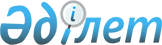 О внесении изменений и дополнений в постановление Правительства Республики Казахстан от 18 декабря 2008 года № 1184Постановление Правительства Республики Казахстан от 16 июля 2009 года № 1074



      В целях реализации 
 Закона 
 Республики Казахстан от 4 декабря 2008 года "О республиканском бюджете на 2009-2011 годы" Правительство Республики Казахстан 

ПОСТАНОВЛЯЕТ

:





      1. Внести в 
 постановление 
 Правительства Республики Казахстан от 18 декабря 2008 года № 1184 "О реализации Закона Республики Казахстан "О республиканском бюджете на 2009-2011 годы" следующие изменения и дополнения:





      1) в 
 пункте 12-1 
:





      в абзаце первом цифры "111 997 795" заменить цифрами "116 984 717";





      в абзаце втором цифры "35 926 100" заменить цифрами "36 897 836";





      в абзаце пятом цифры "19 410 300" заменить цифрами "20 382 036";





      в абзаце девятом цифры "31 075 626" заменить цифрами "32 813 603";





      в абзаце тринадцатом цифры "40 622 369" заменить цифрами "42 899 578";





      2) в 
 приложении 1 
 к указанному постановлению:





      в функциональной группе 12 "Транспорт и коммуникации":





      по администратору 215 "Министерство транспорта и коммуникаций Республики Казахстан":





      в программе 006 "Строительство и реконструкция инфраструктуры воздушного транспорта":





      в подпрограмме 005 "За счет внутренних источников":





      в графе 3 строки "Реконструкция взлетно-посадочной полосы и переоснащение сервисной и аэродромной спецтехники аэропорта "Коркыт-Ата" г. Кызылорда" цифры "2 000 000" заменить цифрами "1 427 678";





      дополнить строкой следующего содержания:



      "Реконструкция международного аэропорта в городе



      Актобе Актюбинской области                         572 322";





      3) 
 приложение 33 
 к указанному постановлению дополнить строкой, порядковый номер 8, следующего содержания:



"

                                                            ".





      4) в 
 приложении 33-1 
 к указанному постановлению:





      в таблице "Распределение сумм целевых текущих трансфертов областным бюджетам, бюджетам городов Астаны и Алматы на капитальный и текущий ремонт школ, больниц и других социальных объектов":





      в графе "Сумма расходов":





      в строке "Всего" цифры "35 544 535" заменить цифрами "36 516 271";





      в строке, порядковый номер 1, цифры "557 200" заменить цифрами "1 072 394";





      в строке, порядковый номер 5, цифры "4 289 400" заменить цифрами "4 430 832";





      в строке, порядковый номер 9, цифры "1 656 600" заменить цифрами "1 971 710";





      в графе "капитальный и текущий ремонт объектов образования":





      в строке "Всего" цифры "19 028 735" заменить цифрами "20 000 471";





      в строке, порядковый номер 1, цифры "514 000" заменить цифрами "1 029 194";





      в строке, порядковый номер 5, цифры "1 226 500" заменить цифрами "1 367 932";





      в строке, порядковый номер 9, цифры "978 900" заменить цифрами "1 294 010";





      5) в 
 приложении 33-2 
 к указанному постановлению:





      в таблице "Распределение сумм целевых текущих трансфертов областным бюджетам, бюджетам городов Астаны и Алматы на ремонт и содержание автомобильных дорог областного и районного значения, улиц городов и населенных пунктов":





      в строке "Всего" цифры "28 003 697" заменить цифрами "28 916 510";





      в строке, порядковый номер 1, цифры "409 900" заменить цифрами "682 067";





      в строке, порядковый номер 5, цифры "3 494 296" заменить цифрами "3 946 995";





      в строке, порядковый номер 11, цифры "400 000" заменить цифрами "587 947";





      в таблице "Распределение сумм целевых трансфертов на развитие областным бюджетам, бюджетам городов Астаны и Алматы на строительство и реконструкцию автомобильных дорог областного и районного значения, улиц городов и населенных пунктов":





      в строке "Всего" цифры "3 071 929" заменить цифрами "3 897 093";





      пункт 1 изложить в следующей редакции:



      "1. Актюбинская область                             857 600



      в том числе по инвестиционным проектам:



      Реконструкция автомобильной дороги по улице



      Бр. Жубановых (от проспекта А. Молдагуловой



      до улицы Г. Жубановой) в городе Актобе              270 519



      Реконструкция автомобильной дороги по проспекту



      Санкибай батыра (от проспекта А. Молдагуловой



      до улицы Г. Жубановой) в городе Актобе              259 107



      Реконструкция автомобильной дороги по улице



      Есет батыра (от проспекта Абая до проспекта



      А. Молдагуловой) в городе Актобе                    250 548



      Реконструкция мостового перехода через реку



      Сазда в створе улицы Шайкенова в 11 микрорайоне



      города Актобе                                       77 426";



      в строке, порядковый номер 2:



      цифры "587 977" заменить цифрами "873 287";





      после строки "Реконструкция участка автомобильной дороги областного значения "Койбагар-Карасу-Севастопольский" с 20,3 по 30,3 км, в Костанайской области" дополнить строками следующего содержания:



"

                                                      ";




      в строке, порядковый номер 3, цифры "119 071" заменить цифрами "599 071";





      после строки "Реконструкция по улице Толстого (ул. Кутузова - ул. Камзина) "дополнить строкой следующего содержания:



"

                                                     ";





      дополнить строками, порядковый номер 5, следующего содержания:



"

                                                     ";





      6) в 
 приложении 33-4 
 к указанному постановлению:





      в графе "Сумма расходов":





      в строке "Всего" цифры "21 679 863" заменить цифрами "21 955 983";





      в строке, порядковый номер 5, цифры "4 656 166" заменить цифрами "4 680 166";





      в строке, порядковый номер 14, цифры "2 907 792" заменить цифрами "3 159 912";





      в графе "водоснабжение":





      в строке "Всего" цифры "7 282 598" заменить цифрами "7 558 718";





      в строке, порядковый номер 5, цифры "985 582" заменить цифрами "1 009 582";





      в строке, порядковый номер 14, цифры "17 860" заменить цифрами "269 980";





      7) в 
 приложении 33-5 
 к указанному постановлению:





      в строке "Всего" цифры "18 942 506" заменить цифрами "20 943 595";





      в строке, порядковый номер 1:



      цифры "307 620" заменить цифрами "607 620";





      после строки "Реконструкция водопроводных сетей г. Атбасар Атбасарский район Акмолинской области, I-я очередь" дополнить строкой следующего содержания:



"

                                                    ";





      в строке, порядковый номер 4:



      цифры "1 521 693" заменить цифрами "2 021 114";





      в строке "Строительство группового водопровода Атырау-Доссор-Кульсары" цифры "1 327 162" заменить цифрами "1 826 583";





      в строке, порядковый номер 5:



      цифры "200 038" заменить цифрами "571 338";





      после строки "Реконструкция магистральных тепловых сетей котельной "МЭН" г. Семей" дополнить строками следующего содержания:



"

                                                 ";





      в строке, порядковый номер 6:



      цифры "1 266 302" заменить цифрами "1 645 075";





      после строки "Реконструкция внутриквартальных тепловых сетей микрорайона "Аса" города Тараз" дополнить строкой следующего содержания:



"

                                                    ";





      в строке, порядковый номер 9:



      цифры "794 759" заменить цифрами "992 234";





      после строки "Строительство резервуара на насосной станции "Ближняя" города Аркалыка" дополнить строками следующего содержания:



"

                                                      ";





      после строки "Реконструкция канализационных коллекторов от канализационных очистных сооружений (узел А) до накопителя сточных вод города 

Аркалык" дополнить

 строкой следующего содержания:



"

                                                      ";





      в строке, порядковый номер 15:



      цифры "1 669 194" заменить цифрами "1 923 314";





      после строки "в том числе по инвестиционным проектам:" дополнить строками следующего содержания:



"

                                                      ".





      2. Настоящее постановление вводится в действие со дня подписания.

      

Премьер-Министр




      Республики Казахстан                       К. Масимов


					© 2012. РГП на ПХВ «Институт законодательства и правовой информации Республики Казахстан» Министерства юстиции Республики Казахстан
				

8.



Анализ




динамики




казахстанского




содержания в




закупках




товаров,




работ и услуг




недропользо-




вателей



Проведение




аналитических




мероприятий




по исполнению




обязательств




в части




мониторинга




казахстанского




содержания



Министерство




энергетики и




минеральных




ресурсов




Республики




Казахстан



АО




«Казахстанское




контрактное




агентство»



001 Услуги по




координации




деятельности




в областях




электроэнер-




гетики,




атомной




энергетики,




минеральных




ресурсов,




топливно-




энергетичес-




кого




комплекса,




угольной,




нефтехими-




ческой,




нефтегазовой




промышлен-




ности и




использова-




ния атомной




энергии



390 000



Реконструкция ул. Л.Беды в границах




ул. Краснопартизанская - ул. Мауленова



100 930



Реконструкция ул. Дзержинского в границах




ул. Тарана - ул. Гагарина



184 380



Реконструкция ул. Кутузова в границах




(ул. Торайгырова - ул. Каз.Правды), участок




(ул. Торайгырова - ул. Толстого) 



480 000



5.



Мангистауская область



59 854




в том числе по инвестиционным проектам:




Строительство автодорог в с. Таучик



59 854



Реконструкция магистральных водопроводных сетей




от "Сопка - 305" до города Степногорска




Акмолинской области



300 000




Канализация




Строительство канализационных сетей и очистных




сооружений в с Кокпекты



305 600




Электроснабжение




Строительство внеплощадочных инженерных сетей




и коммуникаций 16 жилого района город




Усть-Каменогорск.




Внешние сети электроснабжения



65 700



Реконструкция тепловых сетей города Жанатас




(Внутриквартальные тепловые сети) Сарысуского




района Жамбылской области



378 773



Строительство распределительного водопровода по




ул. Зулхаирова в городе Житикара 



27 158



Строительство водопровода по ул. Жибек-Жолы в




городе Житикара. Водоснабжение 



30 926



Строительство сетей водоснабжения малоэтажной




застройки микрорайона № 5 в городе Житикара.




Водоснабжение



71 913



Реконструкция городских магистральных сетей




водоснабжения по ул. Алтынсарина в городе Житикара



34 213



Строительство канализационного коллектора




по ул. Жакыпова в городе Житикара



33 265




Водоснабжение




Реконструкция сетей водопровода в пос. Курылысшы




города Алматы



82 230



Реконструкция сетей водопровода по




пр. Сейфуллина, ул. Кассина (Мехпоселок), города




Алматы



89 500




Канализация




Реконструкция канализационных сетей. Замена




участка канализационного коллектора по ул. Гете




города Алматы



82 390

